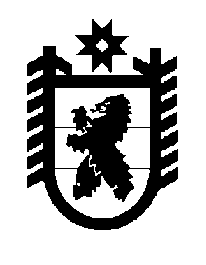 Российская Федерация Республика Карелия    ПРАВИТЕЛЬСТВО РЕСПУБЛИКИ КАРЕЛИЯПОСТАНОВЛЕНИЕот 11 декабря 2012 года № 380-Пг. Петрозаводск О разграничении имущества, находящегося в муниципальной собственности Суоярвского муниципального районаВ соответствии с Законом Республики Карелия от 3 июля 2008 года  № 1212-ЗРК «О реализации части 111 статьи 154 Федерального закона             от 22 августа 2004 года № 122-ФЗ «О внесении изменений в законодательные акты Российской Федерации и признании утратившими силу некоторых законодательных актов Российской Федерации в связи с принятием федеральных законов «О внесении изменений и дополнений в Федеральный закон «Об общих принципах организации законодательных (представительных) и исполнительных органов государственной власти субъектов Российской Федерации» и «Об общих принципах организации местного самоуправления в Российской Федерации» Правительство Республики Карелия п о с т а н о в л я е т:1. Утвердить перечень имущества, находящегося в муниципальной собственности Суоярвского муниципального района, передаваемого в муниципальную собственность Суоярвского городского поселения, согласно приложению. 2. Право собственности на передаваемое имущество возникает у Суоярвского городского поселения со дня вступления в силу настоящего постановления.             Глава Республики  Карелия                                                            А.П. ХудилайненПереченьимущества, находящегося в муниципальной собственности Суоярвского муниципального района, передаваемого в муниципальную собственность Суоярвского городского  поселения________________Приложение к постановлению Правительства Республики Карелия от 11 декабря 2012 года № 380-П№п/пНаименование имуществаАдрес местонахождения имуществаИндивидуализирующие характеристики имущества1.Квартира № 3г. Суоярви, ул. Кайманова, д. 19общая площадь 49,9 кв. м2.Квартира № 7г. Суоярви, ул. Кайманова, д. 19общая площадь 71,6 кв. м3.Квартира № 16г. Суоярви, ул. Кайманова, д. 19общая площадь 49,6 кв. м